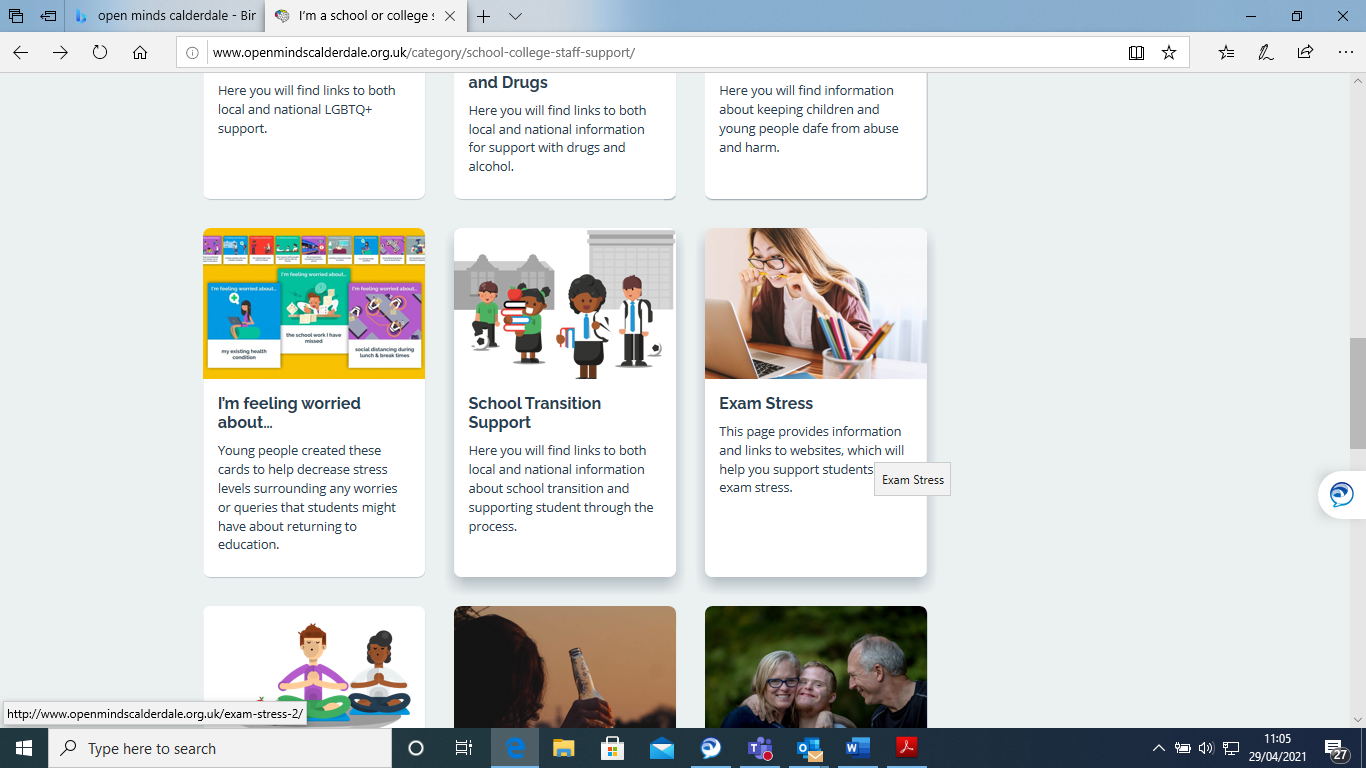 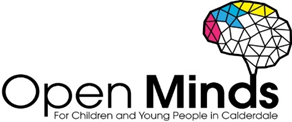 CALDERDALE TRANSITION SUPPORT PROJECT (TSP) FREE SERVICE – SUMMER TERM 2021 OFFER The Calderdale Transition Support Project (TSP) provides support to Y5, 6 & 7 students, parents/carers, and staff around the emotional impact of transition to high school. A range of interventions are on offer to Calderdale primary & secondary schools including:TSP is delivered in partnership by Noah’s Ark, Barnardo’s, Healthy Minds & NorthpointTo arrange support for your school or to find out more please contact transitionsupport@northpoint.org.uk